Деятельность компании осуществляется на территории Ставропольского района Самарской области, в селе Подстепки и ПКС "Ягодное" ВАЗа.Мероприятия снижения потерь электроэнергии в электрических сетях1 Организационные мероприятия1.1 Оптимизация мест размыкания линий с двусторонним питанием1.2 Оптимизация установившихся режимов электрических сетей1.3 Оптимизация мест размыкания контуров электрических сетей с различными номинальными напряжениями1.4 Оптимизация рабочих напряжений в центрах питания радиальных электрических сетей1.5 Отключение в режимах малых нагрузок трансформаторов на подстанциях с двумя и более трансформаторами1.6 Отключение трансформаторов на подстанциях с сезонной нагрузкой1.7 Выравнивание нагрузок фаз в электросетях 0,38 кВ1.8 Сокращение продолжительности ремонта основного оборудования электростанций и сетей1.9 Снижение расхода электроэнергии на собственные нужды подстанций2 Технические мероприятия2.1 Замена проводов на перегруженных линиях2.2 Замена ответвлений от ВЛ 0,38 кВ к зданиям2.3 Замена перегруженных и установка и ввод в работу дополнительных силовых трансформаторов на эксплуатируемых подстанциях2.4 Замена недогруженных силовых трансформаторов2.5 Установка и ввод в работу на трансформаторах с РПН устройств автоматического регулирования коэффициента трансформации (АРН)3 Мероприятия по совершенствованию систем расчетного и технического учета электроэнергии3.1 Проведение рейдов по выявлению неучтенной электроэнергии3.2 Организация равномерного снятия показаний электросчетчиков строго в установленные сроки по группам потребителей3.3 Модернизация систем учета электроэнергии3.4 Проведение поверки и калибровки электросчетчиков с просроченными сроками3.5 Пломбирование электросчетчиков и клеммных крышек3.6 Выделение цепей учета электроэнергии на отдельные обмотки трансформаторов тока3.7 Устранение работы электросчетчиков в недопустимых условиях3.8 Ремонт электросчетчиков3.9 Проведение проверок и обеспечение своевременности и правильности снятий показаний электросчетчиков на подстанциях3.10 Проведение проверок и обеспечение правильности работы электросчетчиков на межсистемных ВЛ и на генераторах электростанций3.11 Составление и анализ небалансов электроэнергии по подстанциям и электростанциям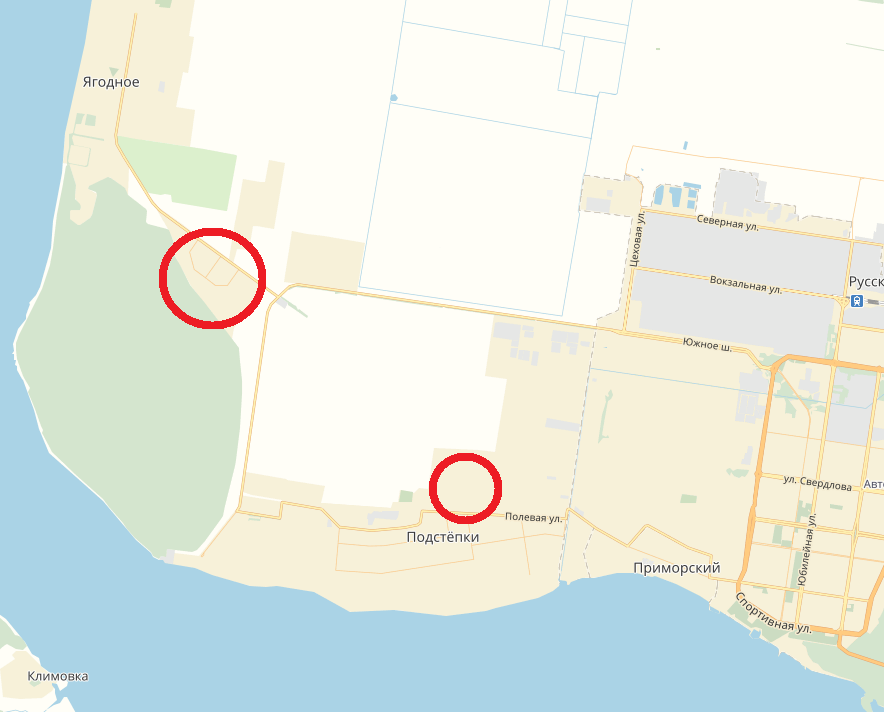 